BAB IIIANALISA DAN PERANCANGAN3.1.AnalisaAnalisa adalah tahap dalam pembangunan atau pengembangan sistem yaitu menemukan dan mempelajari permasalahan-permasalahan yang ada dalam suatu lingkungan kerja atau proses bisnis. Proses analisa dilakukan dengan cara mempelajari sistem yang sedang berjalan saat ini, lalu melakukan studi permasalahan dengan membandingkan proses kerja sistem saat ini dan temuan data di lapangan. Perbandingan antara proses kerja sistem dengan temuan data di lapangan dilakukan untuk menemukan permasalahan yang selanjutnya akan dipelajari untuk ditentukan solusi dan kebutuhan penunjang solusi tersebut.3.1.1.   Identifikasi MasalahAnalisa sistem ini merupakan kegiatan  untuk  mempelajari sistem  yang sedang berjalan saat ini untuk menentukan kebutuhan-kebutuhan yang akan dirancang. Di dalam menganalisa sistem informasi ini perlu di ketahui permasalahan yang terjadi sehingga dapat dibuat suatu pemecahan masalah yang lebih baik dan dapat memenuhi kebutuhan dari pemakai.A.  Pengajuan ProposalDosen peneliti mengajukan dan merepresentasikan proposal penelitian ke LPPM. Setelah proposal disetujui, dosen peneliti akan mendapatkan dosen Pembina/pembimbing.    Untuk   dosen   pembimbing   dari   luar   perlu   ada30pertimbangan khusus. Setiap bulan dosen peneliti diharapkan berkonsultasi ke dosen pembimbing. Setelah menyelesaikan sampai dengan bab III, maka dosen peneliti akan menerima dana penghargaan ( diturunkan 25% dari dana yang disetujui ). Setelah dosen peneliti menyelesaikan penelitian dan laporan juga telah di selesaikan, pendanaan 25% berikutnya dapat di cairkan. Dosen peneliti merepresentasikan hasil penelitian di hadapan dosen pembimbing dan penguji. Dosen peneliti memperbaiki laporan penelitiannya. Setelah dosen peneliti memperbaiki laporan, pendanaan akan turun 25% berikutnya. Dosen peneliti mengajukan hasil penelitian untuk ikut hibah penelitian (DP2M, Menristek, Mutitahuan,dll). Setelah penelitiannya diajukan untuk mengikuti hibah, pendanaan sisanya akan dicairkan.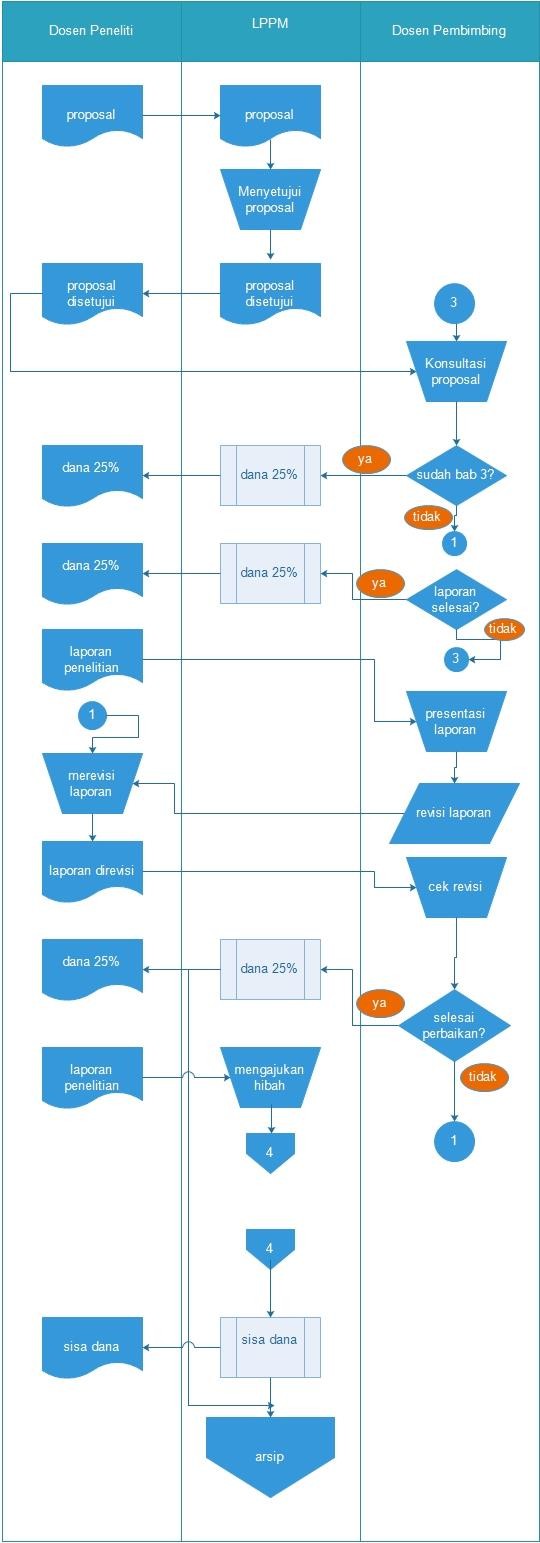 Gambar  3. 1 IOFC Pengajuan ProposalB.  Pencairan DanaPeneliti menyerahkan berkas persyaratan pencairan dana sesuai termin yang dtetapkan dalam kontrak penelitian dan pengabdian kepada masyarakat kepada LPPM. LPPM akan memeriksa kesesuaian berkas dengan ketentuan yang berlaku. Jika berkas belum sesuai dikembalikan kepada peneliti untuk diperbaiki. Berkas yang sudah sesuai dimintakan persetujuan Ketua LPPM untuk dicair sesuai termin ke bagian keuangan. Selanjutnya LPPM akan menginformasikan ke bagian keuangan, peneliti yang mendapatkan pencairan dana sesuai termin, beserta kelengkapan dokumen yang dibutuhkan. Bagian Keuangan akan mencairkan Dana penelitian sesuai termin. Apabila masih ada termin lanjutan, peneliti mengajukan permohonan pencairan dana termin berikutnya sesuai persyaratan yang ditentukan. Berkas permohonan pencairan besera lampiran dan bukti pencairannya disusun/diarsip menjadi Dokumen Pertanggungjawaban Keuangan.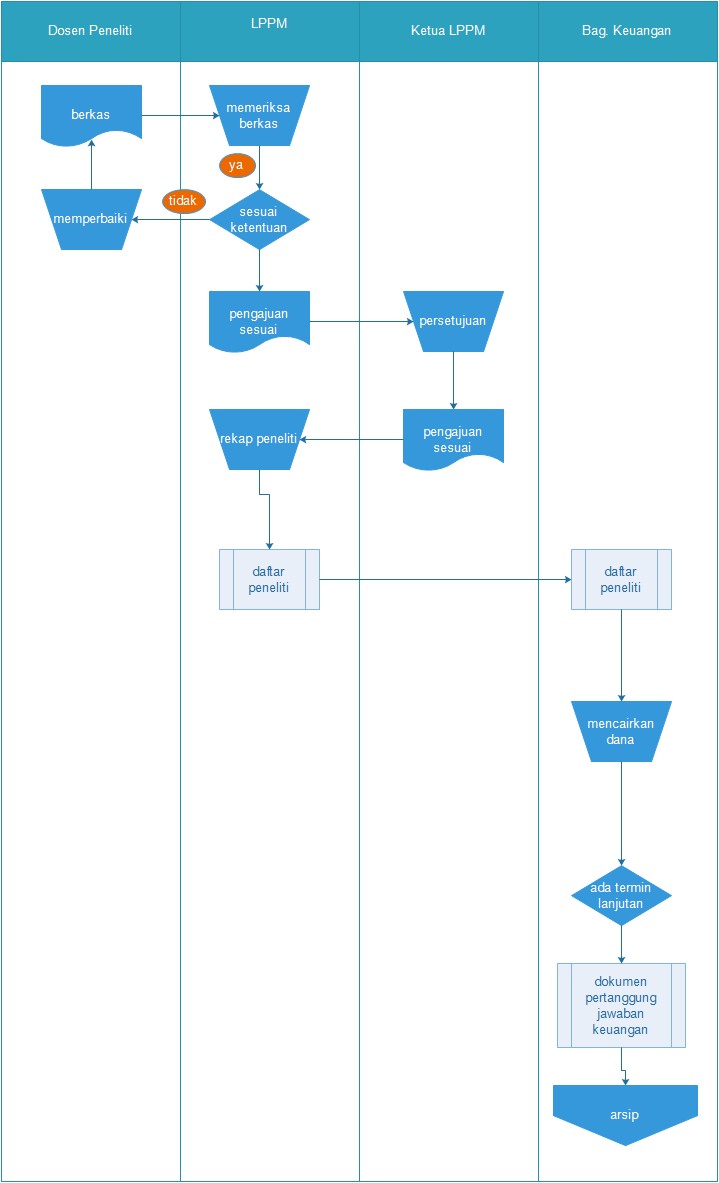 C.  RewardGambar  3. 2 Pencairan danaDosen mengusulkan hasil karya ilmiahnya kepada LPPM. LPPM melakukan penilaian dengan pertimbangan kelayakan hasil karya ilmiah dan jenis penghargaan yang diberikan. Hasil penilaian dilakukan uji kelayakan penerimaan penghargaan. Keputusan LPPM dalam pemberian penghargaan akan dilaporkan ke Ketua STIKI.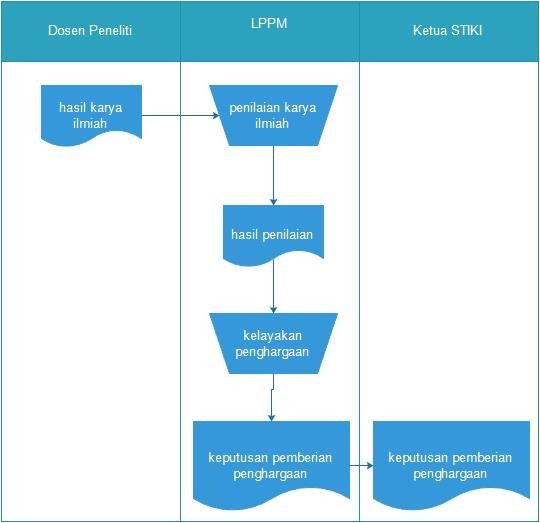 Gambar  3. 3 IOFC reward3.1.2.   Pemecahan MasalahTabel  3. 1 Pemecahan masalah3.2. Perancangan3.2.1.   Pemodelan ProsesA.  Diagram KonteksPada  diagram  konteks  ini  memiliki  3  entitas  yaitu  operator,  dosen peneliti, reviewer.0 sistem informasi LPPM+data pengajuancetaklembar pengesahan upload proposalnotif statusdosen penelitivalidasi status file skdata reviewerdata usulandata penugasandata reviewer tabel penilaianoperatorreviewerunduh nilaiGambar  3. 4 Konteks DiagramB.  DFD LPPMPada DFD level 1 memiliki 6 proses yaitu penelitian, daftar usulan, unggah sk,daftar reviewer, penugasan reviewer, dan tahap seleksi penelitian.tb_detail_nilaitb_penilaiandata detail nilaidata penilaian[data reviewer]data rekom dana8 tahap seleksi penelitian+reviewertb_rekom_danatb_reviewerdata reviewertb_usulandata usulandata atribut usulan1 penelitian+5 daftarreviewer+[data reviewer][data usulan][data penugasan]3daftar usulan6data usulandosen penelititb_atribut_usulan[data dosen peneliti]data biayadata peng esahandata rumpundata targetdata personildata uraianoperator[file sk]penugasan reviewer+tb_biayatb_personil4 unggah skrektor+data penugasantb_pengesahantb_rumpun1tb_target                                                  tb_uraiandata sktb_penugasantb_skGambar  3. 5 DFD LPPMC.  DFD Penelitian level 2Pada DFD level 2 penelitian a.   PenelitianPada entry pengajuan dosen peneliti memasukkan data pengajuan. Data pengajuan  disimpan  dalam  table  usulan,  uraian,  target,  personil,pengesahan, biaya, dan atribut usulan.tb_usulantb_uraian[data usulan][data uraian]1.1 entrypengajuan[data target]tb_target[data rumpun][data dosen peneliti]tb_rumpun1[data personil][data pengesahan]dosen penelititb_personil[data biaya][data atribut usulan]tb_pengesahantb_biayatb_atribut_usulanGambar  3. 6 DFD level 2 PenelitianD.  DFD level 2 evaluasi penelitianPada DFD level 2 evaluasi penelitian yang pertama dilakukan yaitu reviewer memasukkan data penilaian. Data penilaian disimpan dalam table detail nilai,table penilaian, table rekom dana.tb_detail_nilai[data detail nilai]8.1 evaluasipenelitian[data penilaian][data reviewer][data rekom dana]reviewertb_penilaiantb_rekom_dana3.2.2.   Pemodelan DataGambar  3. 7 DFD level 2 penilaian3.2.2.1.    Data Model Konseptualrev iewer id_sk namamenilaiSK no_SK id_f iletahuntgl_uploadmempuny aidosenmengisiuraian objeklok asiint ans i_lain temuan kontribusi jurnal_ilmiahmendapatnilai id_usulan sk or1sk or2sk or3 sk or4 sk or5catatan1 catatan2 catatan catatan4 catatan5penilaianrev iewer permanenhasilnip nidn nama alamatdis ahk anmengajukankotapengesahanmenerimamendapatk anus ulanjabatan_y g_mengetahui nama_y g_menget ahui nip_y g_mengetahui jabatan_y g_meny etujui nama_y g_meny et ujui nip_y g_meny etujuidana id_danarek om_danacatatan_rekom kota_penilaianuploadberkas id_f iletgl_uploadbiay a dana_usulan dana_internaldana_institusiin_kindkode_usul anjudul abstrak key wordlama_kegiatan id_kat egori_sbk id_bidang_f okus statusGambar  3. 8  Data model konseptual3.2.2.2. Data Model FisikalPENILAIANREVIEWER ID_SK    varchar(11) NAMA     varchar(20)ID_SK  = ID_SKNIP                       varchar(12) ID_FILE                intTAHUN                varchar(11)NIP = NIP NO_SK = NO_SKNIP = NIPURAIANNIP                           varchar(12) OBJEK                     text LOKASI                    textINTANSI_LA IN         text TEMUAN                   text KONTRIBUS I           text JURNAL_ILMIAH      textNILAI ID_USULAN   c har(12)  SKOR1             intSKOR2           intSKOR3             int SKOR4             int SKOR5             int CATATA N1     text CATATA N2     text CATATA N       text CATATA N4     textNIP                   varchar(12) REVIEWER     int PERMANEN     varchar(5)NIP = NIPKODE_USULAN     varchar(10)NO_SK                 intID_DANA              intID_SK                     varchar(11) ID_USULAN            char(12) NIDN                       varchar(12) NAMA                      varchar(20)ID_USULAN = ID_USULANKODE_USULAN = K ODE_USULANCATATA N5     textPENGES AHANNIP                                                   varchar(12) KOTA                                               varchar(12) JABATAN_YG_MENGETAHUI         varchar(12) NAMA_YG_MENGETAHUI               varchar(15) NIP_YG_MENGETAHUI                   varchar(15) JABATAN_YG_MENYETUJUI         varchar(15) NAMA_YG_MENYETUJUI                varchar(15) NIP_YG_MENYETUJUI                    varchar(15)NIP = NIPID_DANA = ID_DANA NIP = NIPDATA_DANA ID_DANA                       intNIP                                varchar(12)REKOM_DANA              int CATATA N_REK OM      text KOTA_PENILAIAN       textBERKAS ID_FILE                intTGL_UPLOA D     datetimeBIAYA DANA_USULAN         int DANA_INTERNAL      intDANA_INSTITUSI      intIN_KIND                     intDATA_USULAN KODE_USULAN             varchar(10)JUDUL                             varchar(100)ABSTRA K                      text KEYWORD                     text LAMA_KEGIATAN          int ID_KATEGORI_SBK       int ID_BIDANG_FOKUS       intSTATUS                      <enum>10Gambar  3. 9 Data model Fisikal3.2.3.   Pemodelan InterfaceBerikut desain tampilan sistem informasi di LPPM STIKI Malang: A.  Struktur Menu1.   Dosen PenelitiDosen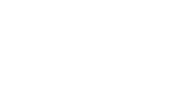 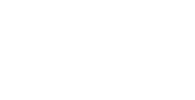 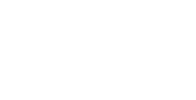 PenelitiEntriPengajuanLihat StatusGambar  3. 10 Menu Dosen Peneliti2.   ReviewerReviewer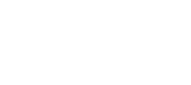 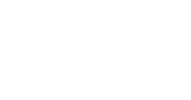 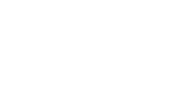 MelakukanPenilaianProposalMengunduhForm Nilai3.   OperatorGambar  3. 11 Menu ReviewerOperatorData Pengajuan ProposalDataReviewer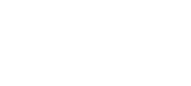 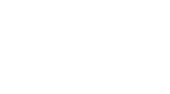 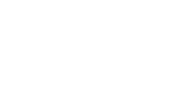 DataPenugasanGambar  3. 12 Menu OperatorB.  Interface1.   Pengajuan Proposal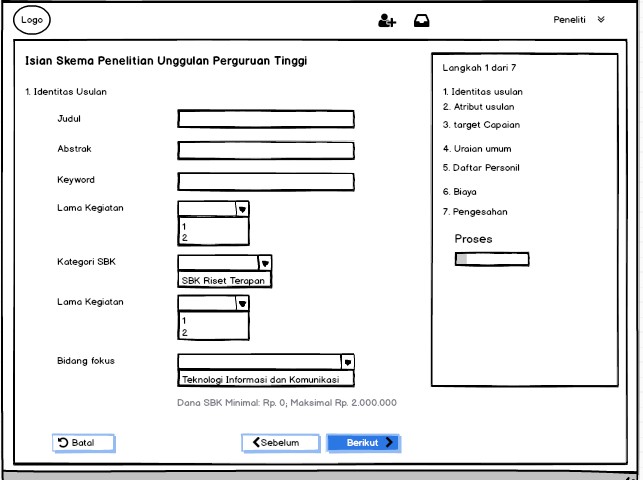 Gambar  3. 13 Entry Pengajuan ProposalKeterangan : Tampilan halaman untuk entry pengajuan proposal pada user dosen peneliti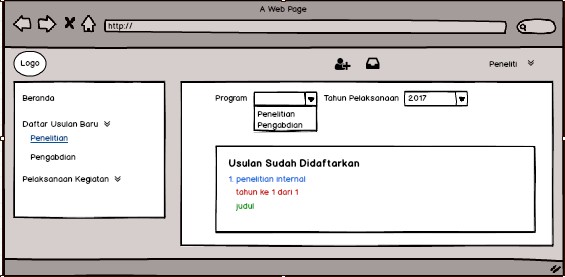 Gambar  3. 14 Tampilan proposal yang diusulkanKeterangan : Tampilan halaman untuk melihat proposal yang sudah diusulkan pada user dosen peneliti.2.   Reviewer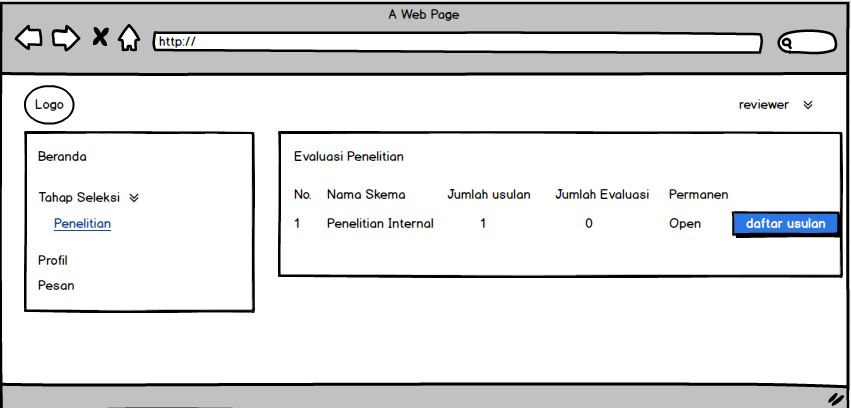 Gambar  3. 15 Tampilan Awal Sesi PenilaianKeterangan : Tampilan halaman pada user reviewer untuk dapat melakukan penilaian di tahap awal.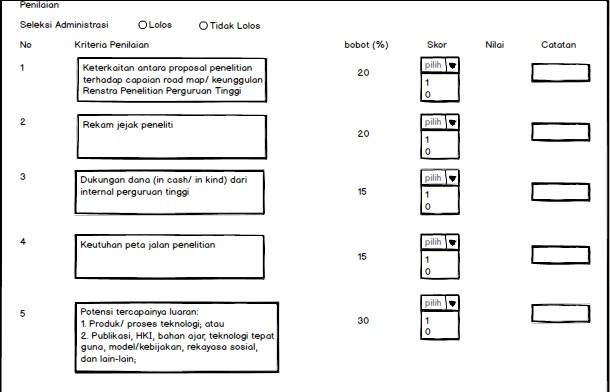 Gambar  3. 16 Tampilan penilaianKeterangan : Tampilan halaman pada user reviewer untuk entry penilaian.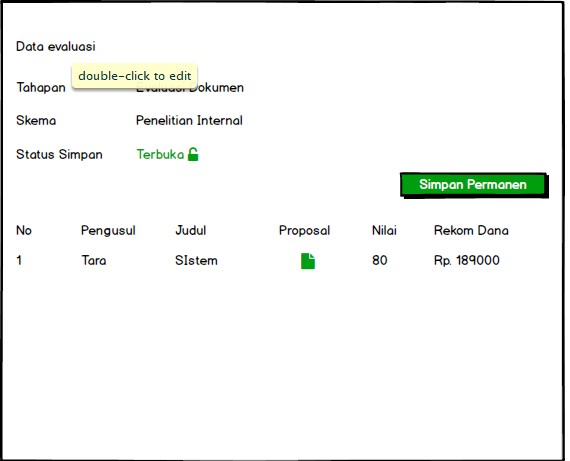 Gambar  3. 17 Tampilan setelah penilaianKeterangan : Tampilan halaman pada user reviewer untuk melihat data setelah penilaian3.2.4.   Flowcharta.           Isi entri pengajuanMulaiIsi entri pengajuanPilih  SimpanSimpan = Y         TYSimpanSelesaiGambar  3. 18 Flowchart entri pengajuanPermasalahanAkibatSolusiKeterbatasan waktuBanyak proposal yangtidak terurusDibangun sistem yangdapat menyesuaikan waktu dari dosenJumlah proposal terlalubanyakTidak efektif karenajumlah proposal harus menyesuaikan waktu dosenMembangun sistem yangdapat menyesuaikan waktu dari dosenWaktu monitoringWaktu monitoring jadikurang efektifMembangun sistem yangmemungkinkan pengguna melakukan monitoring penelitian secara bersamaan